Открытое занятие по русскому языку в средней группе «Ақ бота».24.04.2019.  в 09.00.Тема: «Все профессии важны».Цель: Формировать представления о труде людей, учить детей правильно называть на русском языке профессии:   продавец, строитель, парикмахер, врач, повар, няня, закреплять в речи правильное произношение согласного звука Ч; развивать произвольное внимание, воображение, память, обогащать словарь, развивать умение согласовывать слова в предложении; воспитывать уважение к людям любой профессии.Словарная работа:Существительные: профессия, продавец, строитель, парикмахер, врач, повар, учитель, няня,  дворник, певец, спортсмен, полицейский ... и   т. д.Прилагательные: нужный, полезный, интересный, опасный.Глаголы: учит, готовит, строит, лечит, продает, стрижет, ….Оборудование: картинки про профессии, дидактические игры, сюрпризный момент:  «Чудесный мешочек», стихи, коллаж, загадки.  Ход занятия:I. Организационный момент.Круг радости:Я так люблю себя (руку на сердце),Что я могу любить тебя (руку на плечо соседа).И ты начнешь любить себя (руку на плечо соседа).И сможешь полюбить меня (руку на сердце).II. Профессия – это труд, которому человек посвящает свою жизнь. Например, я – воспитываю  детей и учу их русскому языку. Моя профессия называется…Дети: Учитель    Беседа с детьми о профессиях людей, работающих в детском саду. Это заведующая детским садом, воспитатель, логопед, психолог, учителя английского и русского языка, врач, медсестра, повар, прачка, заведующий хозяйством, помощник воспитателя, музыкальный руководитель, хореограф, руководитель физического воспитания, дворник, охранник.Побеседуйте о том, чем занимается каждый из этих людей:—  заведующая руководит детским садом,—  воспитатель учит и воспитывает детей,-  логопед учит детей правильно и красиво говорить,—  психолог развивает детей,-  врач следит за здоровьем детей,—  медсестра помогает врачу,—  повар готовит для детей вкусную еду,—  прачка стирает белье,—  заведующий хозяйством закупает все необходимое для  детского сада,—  помощник воспитателя следит за чистотой,-  музыкальный руководитель поет  с детьми,-  хореограф танцует с детьми—  руководитель физвоспитания учит детей быть ловкими и сильными.- дворник убирает территорию детского сада,- охранник смотрит за порядком и за тем, чтобы посторонние люди не зашли на территорию детского сада.- учителя английского и русского языка учат детей английскому и русскому языку.Педагог: Кроме тех, что мы перечислили, существует еще множество профессий. Я вам загадаю загадки, а вы попробуйте их отгадать.III. Загадки: *Он не летчик, не пилот,
Он ведет не самолет,
А огромную ракету,
Дети, кто, скажите, это? (Космонавт)*На посту он в снег и в зной,Охраняет наш покой.Человек, присяге верный,Называется... (военный)*Кирпичи кладет он в ряд,Строит садик для ребятНе шахтер и не водитель,Дом нам выстроит... (строитель) *Кто плывет на кораблеК неизведанной земле?Весельчак он и добряк.Как зовут его? (Моряк) *Кто пропишет витамины?Кто излечит от ангины?На прививках ты не плачь —Как лечиться, знает... (врач) *На посту своем стоит,За порядком он следит.Строгий смелый офицер.Кто он? (Милиционер, полицейский)*Он от всех родных вдалиВодит в море корабли.Повидал немало странНаш отважный... (капитан)*Мастерица на все рукиНам сошьет пиджак и брюки.Не закройщик, не ткачиха.Кто она, скажи? (Портниха, швея) *На витрине все продукты:Овощи, орехи, фрукты.Помидор и огурецПредлагает... (продавец)* Кто по адресу любомуПодвезёт вас прямо к домуНа авто зеленоглазом?Отвечайте, дети, сразу!  (Таксист)Педагог: Ребята, а кто водит машину?Дети: Водитель.IV. Физкультминутка: «Мы станем водителями»Едем, едем на машине.Нажимаем на педаль.Газ включаем, выключаем,Пристально мы смотрим вдаль.Дворники почистят стёкла,Влево – вправо. Красота!Волосы взъерошит ветер.Мы шофёры хоть куда!V. Д/и: «Исправь ошибку».(Педагог  рассказывает, чем занимается каждая профессия, а дети, услышав ошибку, исправляют и говорят правильный ответ).Педагог: Шофер учит, а учитель водит машину.Дети: Шофер водит машину, а учитель учит.Педагог: Строитель лечит людей, а врач строит дом.Дети: Строитель строит дом, а врач лечит людей.Педагог: Повар шьет одежду, а швея готовит еду.Дети: Повар готовит еду, а швея шьет одежду.Педагог: Парикмахер подметает улицы, а дворник стрижет.Дети: Парикмахер стрижет, а дворник подметает улицы.VI. Сюрпризный момент:  «Чудесный мешочек».  «Определи по предмету профессию».Цель: Закрепить понимание назначения и функций предметов труда, умение группировать их по способу использования.Ход: Педагог  по очереди достаёт из мешочка предметы (кастрюля, вата, кассовый аппарат, расчёска, краска, нитки, фен, шприц, книга, градусник, швейная машинка,  и т. п., которые необходимы для той или иной профессиональной деятельности. Задача: по предмету назвать профессию, в которой он используется.VII. Деление слов на слоги: врач, капитан, шофёр, швея, повар, учитель, космонавт. VIII. Речевая гимнастика:- СА – СА – СА  - к нам пришла медсестра, - Я – Я – Я – платье нам сошьёт  швея,- АН – АН – АН – очень смелый капитан, - ЕЦ – ЕЦ – ЕЦ – за прилавком продавец. IХ. Дидактические игра: «Подбери слово» (подбор подходящих по смыслу определений)
Летчик  какой? – (храбрый, умный)
Водитель какой? - (внимательный, осторожный)
Грузчик какой? - (сильный, могучий)
Строитель какой? - (умелый, ловкий)
 Врач какой? - (старательный, добрый)
 Воспитательница какая? - (добрая, весёлая, умная)   Учитель какой? - (умный, добрый)
   Няня какая? – (добрая, старательная, ловкая, весёлая)Стихотворение: «Хочу я стать врачом зубным»  (рассказывает Жания, гостья из группы «Байтерек») Хочу я стать врачом. Зубным.
И улыбаться всем больным.
— Не дёргайся, голубчик,
Вот твой молочный зубчик!
И продавцом хочу я быть.
Но за прилавком – не грубить.
— Пройдите, бабушка, вперёд,
А этот мальчик подождёт.
Быть парикмахером хочу:
Девчонкам косы отхвачу.
И сделаю им стрижку,
Под плюшевого мишку!Оживляем сердце. (Люди разных профессий в первую очередь очень добрые, у них доброе сердце …) – под тихую музыку. Х. Стихотворение: (учим меняя мимику, эмоцию, настроение, интонацию)
Кто в столовой самый нужный?
Кто готовит нам обед?
Все ответят сразу дружно:
Его поваром зовут.XI. Итог занятия:Педагог: Ребята, о чем мы сегодня говорили?Дети: Говорили о профессиях, разгадывали загадки, разобрали инструменты.Педагог: Как вы думаете, какая профессия нужнее и важнее всех?Педагог: Все профессии нужны, все профессии важны.Стихотворение: «Все профессии нужны, все профессии важны»  (рассказывает Ламия, гостья из группы «Байтерек»)Все профессии нужны,
Все профессии важны.
Лечит врач больных людей,
А ветеринар — зверей.
Строить здания строитель,
Чтобы было, где нам жить.
Шьёт портниха нам одежду,
Чтобы было что носить.
А учитель в школу ходит,
Чтобы деток нам учить.
Повар варит, жарит, тушит,
Чтоб людей всех накормить.
Каждый  делу  верно служит,
Чтоб было людям лучше жить.ХII. Оценивание детей. Смайлики.Ожидаемый результат:Знать: название профессии.Иметь: представления о профессиях.Уметь: называть профессии, отличать профессии, показывать через игры особенности  каждой профессии.Д/и:  «Кто где работает? »Цель: уточнить представления детей о том, где работают люди разных профессий, как называется их рабочее место.Воспитатель – в детском саду;учитель – в школе;врач – в больнице, поликлинике, детском саду, школе;повар – в кухне, столовой, ресторане, кафе… и т. д.пилот – на самолёте;капитан – на корабле;шофёр – на машине;продавец – в магазине;парикмахер – в парикмахерской.1). Дидактическая игра «Цветок профессий»Делаем цветок с шестью лепестками. Середина цветка и лепестки отдельно друг от друга. Круг с буквой П будет серединой цветка, а на каждом лепестке определенная группа профессий связанные 
- с лечением людей; 
- с сельским хозяйством;
- со строительством; 
- с транспортом; 
- с приготовлением пищи; 
- с искусством и т.д. Ребенок берет один лепесток, крепит на магнитную доску и рассказывает, какие профессии там изображены и к какой группе относятся. И так каждый ребенок. Можно сделать дополнительные лепестки.
2). Дидактическая игра « Женские и мужские профессии». 
Делаем три карточки: на первой изображена женщина, на второй – мужчина, на третьей – мужчина и женщина вместе. Еще понадобится большой набор карточек с разными профессиями.
Проводим предварительную беседу с детьми о том, какими качествами должны обладать люди 
– мужских профессий: мужество, сила, ум, ответственность, смелость….
– женских профессий: нежность, доброта, порядок, уют…… 
А такие качества, как: доброта, вежливость, честность должны присутствовать в каждой профессии и в мужчине и в женщине.
Карточки с профессиями дети раскладываем на три столбика, сопровождая объяснениями о своем выборе.ИГРА  "УГАДАЙ, КЕМ Я ХОЧУ СТАТЬ?"Задача: развитие словесно-логического мышления; формирование навыка в употреблении сложноподчиненных предложений.Вариант 1. Предлагаются картинки с нарисованными инструментами. Дети выбирают необходимые из них для задуманной профессии. Работа проходит в парах. Один ребенок делает предположение о выбранной соседом профессии.Например: — Если Маша выбрала ножницы, расческу, бритву, то она хочет стать парикмахером.  Вариант 2. Работа проходит в парах. Один из детей говорит о том, кем он хочет быть. Второй ребенок предполагает, какие инструменты нужны будут партнеру.Например: — Если он хочет быть продавцом, то ему нужны.. Игра «Назови профессию».Цель. Учить детей правильно называть профессии людей по видам машин, управляемых ими.Ход игры:Педагог называет машины, транспортные и прочие технические средства, а дети называют профессии людей, которые ими управляют.
Трактор - тракторист.
Машина - шофер.
Экскаватор - экскаваторщик.
Комбайн - комбайнер.
Подъемный кран - крановщик.
Поезд - машинист.
Корабль - капитан.
Самолет - летчик (пилот).
Космический корабль - космонавт.
Пожарная машина - пожарный.
Бульдозер - бульдозерист.
Гоночная машина - гонщик (пилот).
И т.д.Игра номер 6. «Правда или нет»
Цель: развитие внимания, развитие мышления,закрепление знаний о различных профессиях
Оборудование: комплект картинок людей различных профессий, красная и зеленая карточка для каждого играющего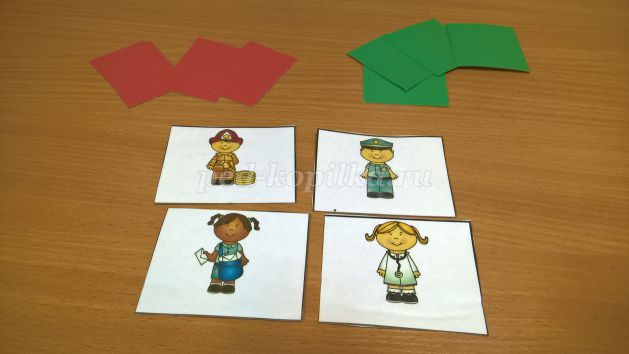 
Ход игры: Раздаем детям карточки красного и зеленого цвета,объявляем условия игры - Сейчас я буду показывать вам картинки и называть профессию этого человека. Если я буду называть правильно, вы должны показать мне зеленую карточку. Если я называю неправильно, обманываю вас- вы показываете мне красную карточку.
Далее поочередно демонстрируем карточки, чередуем правильные и неправильные суждения, просим детей исправлять ваши ошибки, например – Это повар?( показываем картинку с полицейским,-дети поправляют- нет, это полицейский)Дидактические игрыпо трудовому воспитаниюдля детей 5-7 лет
1. «Кто это знает и умеет?»
Цель: расширять представления детей о том, какими знаниями и умениями
должны обладать люди разных профессий.
Знает детские стихи, рассказывает сказки, играет и гуляет с детьми… воспитатель.
Играет на пианино, знает детские песни, учит петь, танцевать, играет с детьми в музыкальные игры… музыкальный руководитель.
Знает организм человека, может оказать первую медицинскую помощь, умеет распознавать и лечить болезни… врач и т. п.

2. «Кто это делает?»
Цель: упражнять детей в умении определять название профессии по названиям действий.
Подстригает, укладывает, моет, причесывает, сушит… парикмахер.
Замачивает, намыливает, стирает, стряхивает, сушит, гладит… прачка.
Фасует, взвешивает, отрезает, заворачивает, считает … продавец.
Чистит, моет, жарит, варит, стряпает, солит, пробует, кормит… повар и т.п. 

3. «Кто что делает?»
Цель: расширять и уточнять представления детей о труде (трудовых операциях) людей разных профессий.
Дворник подметает, убирает, поливает, сгребает…
Музыкальный руководитель поет, играет, танцует, учит…
Младший воспитатель (няня) моет, убирает, вытирает, застилает, одевает, читает… и т.д.

4. «Исправь ошибку»
Цель: учить детей находить и исправлять ошибки в действиях людей различных профессий.
Повар лечит, а врач готовит.
Дворник продает, а продавец подметает.
Учитель подстригает, а парикмахер проверяет тетради.
Музыкальный руководитель стирает, а прачка поет с детьми песни… и т.д.

5. «Для человека какой профессии это нужно?»
Цель: расширять представления детей о предметах, необходимых человеку определенной профессии.
Весы, прилавок, товар, кассовый аппарат… - продавцу.
Метла, лопата, шланг, песок, лом, снегоуборочная машина… - дворнику. 
Стиральная машина, ванна, мыло, утюг… - прачке.
Расческа, ножницы, фен, шампунь, лак для волос, машинка для стрижки… - парикмахеру и т.д.
6. «Кому что нужно для работы?»
Цель: расширять и уточнять представления детей о предметах окружающего мира (материалах, инструментах, оборудовании и т.п.), необходимых для работы людям разных профессий.
Учителю - указка, учебник, мел, доска…
Повару – кастрюля, сковорода, нож, овощерезка, электропечь…
Водителю – автомобиль, запасное колесо, бензин, инструменты…
Преподавателю изобразительной деятельности – кисти, мольберт, глина, краски... и т.д.

7. «Хлопните в ладоши, если это надо для … (название профессии)»
Цель: упражнять в умении соотносить слова и словосочетания с определенной профессией человека. 
Детям предлагается хлопнуть в ладоши, услышав слово или словосочетание, подходящее профессии, например, врача: стрижка, простуда, весы, «Скорая помощь», швейная машинка, прием больных, модная прическа, стиральный порошок, белый халат, снегоуборочная машина и т.д.

8. «Кто больше назовет действий?» (с мячом)
Цель: учить детей соотносить действия людей различных профессий.
Педагог называет какую-либо профессию и по очереди бросает мяч детям, которые называют, что делает человек этой профессии.

9. «Продолжи предложение»
Цель: упражнять в умении заканчивать предложения, используя слова и словосочетания, соотносимые с определенной профессией человека.
Повар чистит… (рыбу, овощи, посуду…),
Прачка стирает …(полотенца, постельное белье, халаты…).
Воспитатель утром с детьми…(делает зарядку, завтракает, проводит занятия…) 
Дворник зимой во дворе…(сгребает снег, расчищает участки, посыпает песком дорожки…) и т.д.

10. «Кто на фото?»; «Найди и расскажи» (по фотографии)
Цель: закреплять представления детей о работе сотрудников детского сада.
Детям предлагается назвать сотрудника детского сада (по фотографии) или выбрать нужную фотографию и рассказать об этом человеке: как зовут, в каком помещении работает, какой он, что делает?

11. «Нарисуем портрет» (речевой)
Цель: учить детей составлять речевые портреты сотрудников детского сада.
Детям предлагается составить описательный рассказ (Кто это? Как выглядит? Чем занимается? и т.п.) о сотруднике детского сада по образцу, плану, алгоритму, используя фотографии, мнемотаблицы. 
12. «Я начинаю предложение, а вы заканчиваете»
Цель: закреплять представления детей о значении и результатах труда людей разных профессий.
Если бы не было учителей, то …
Если бы не было врачей, то …
Если бы не было дворников, то…
Если бы не было водителей, то … и т.д.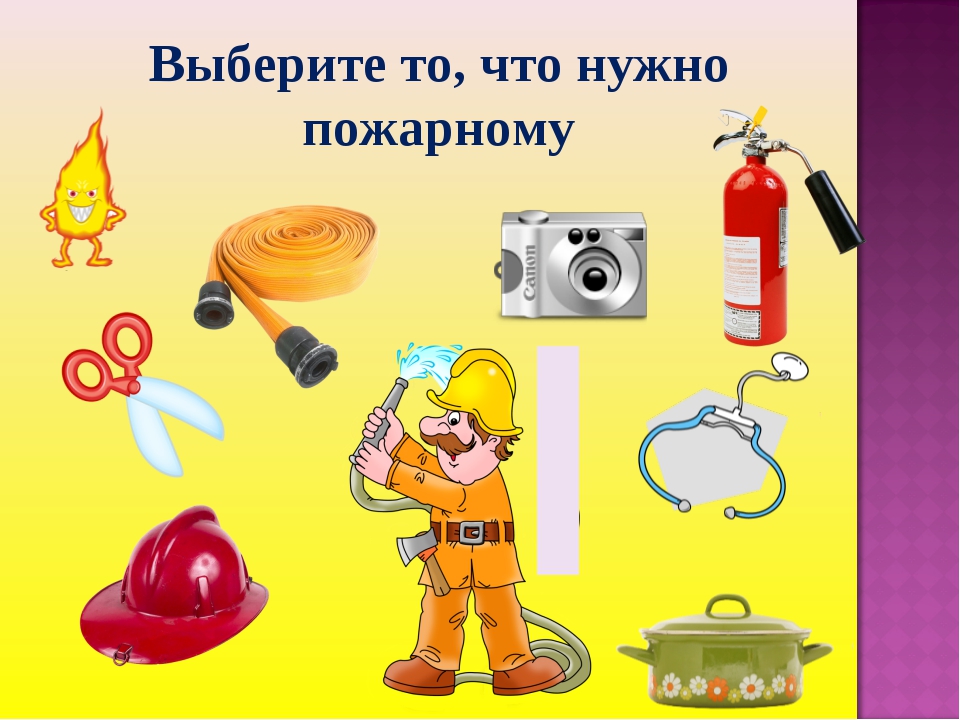 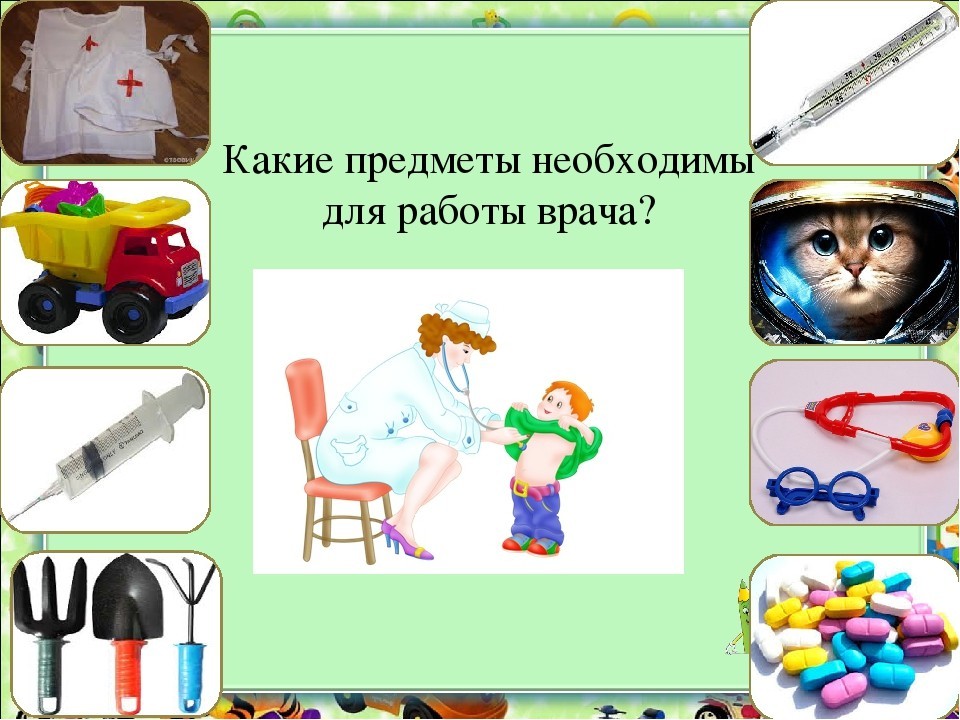 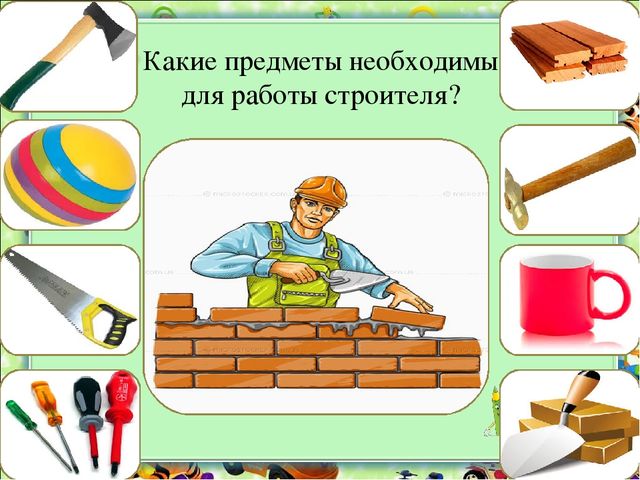 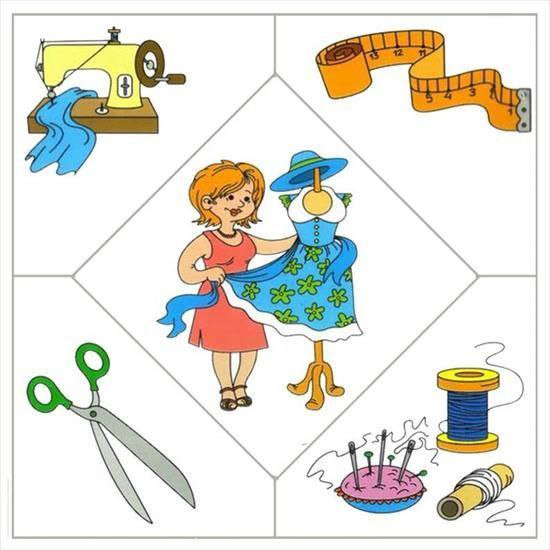 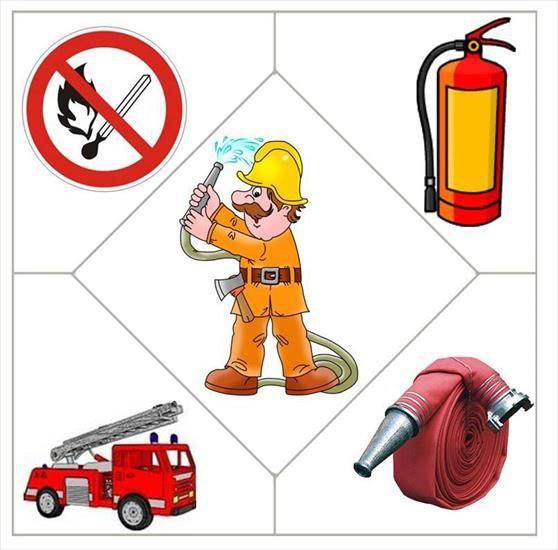 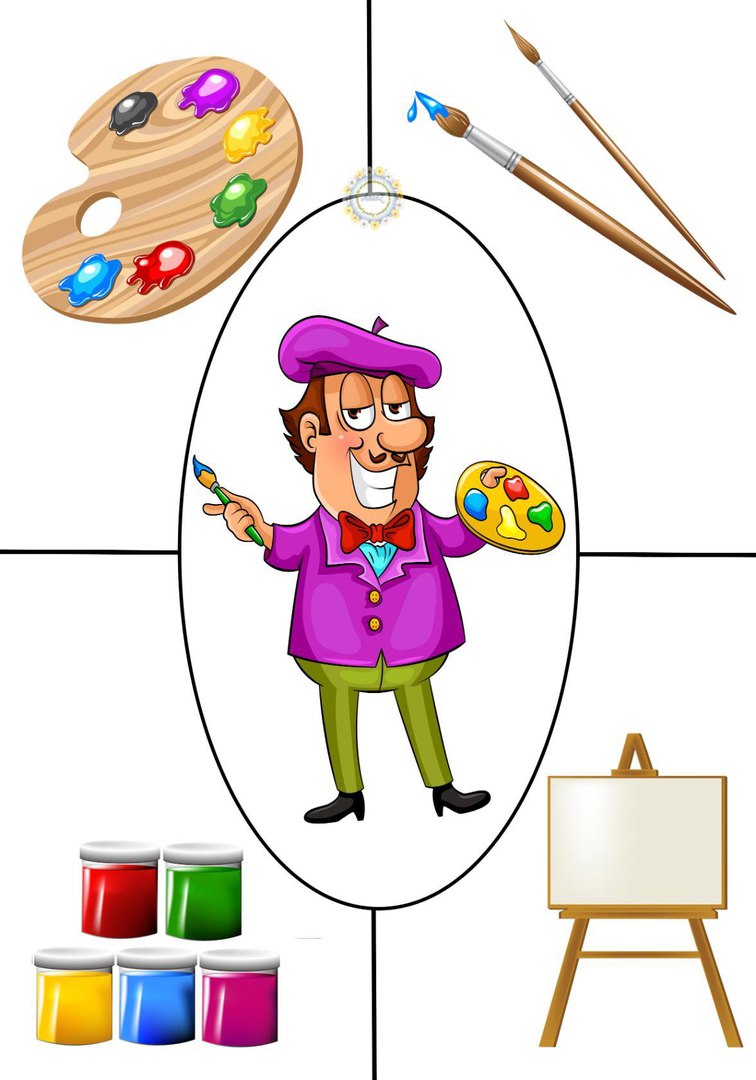 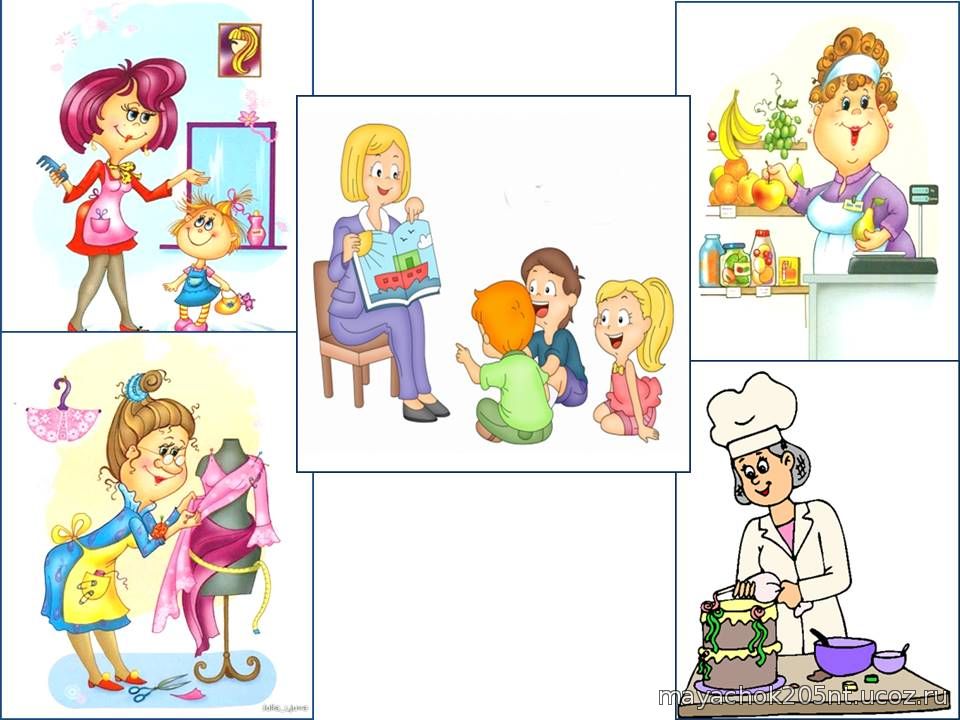 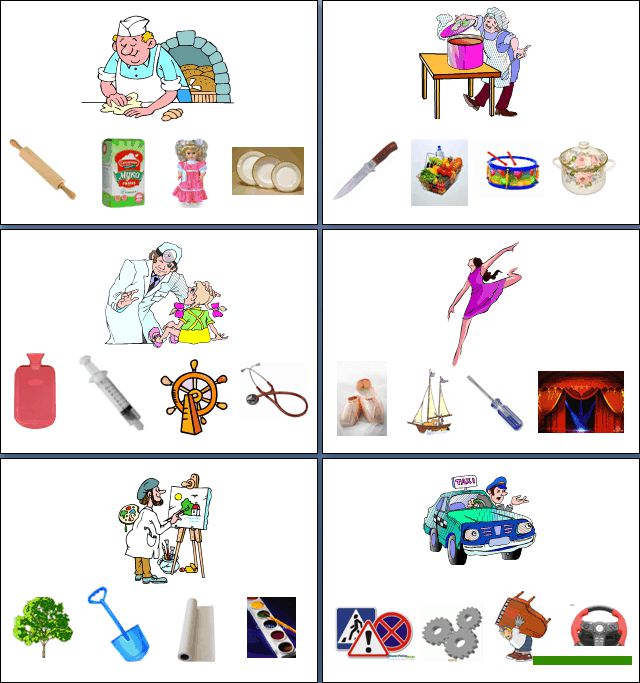 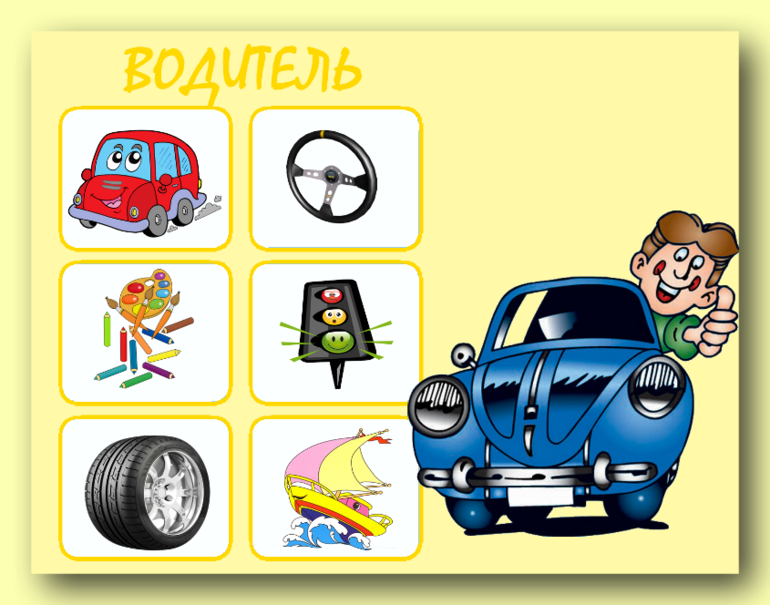 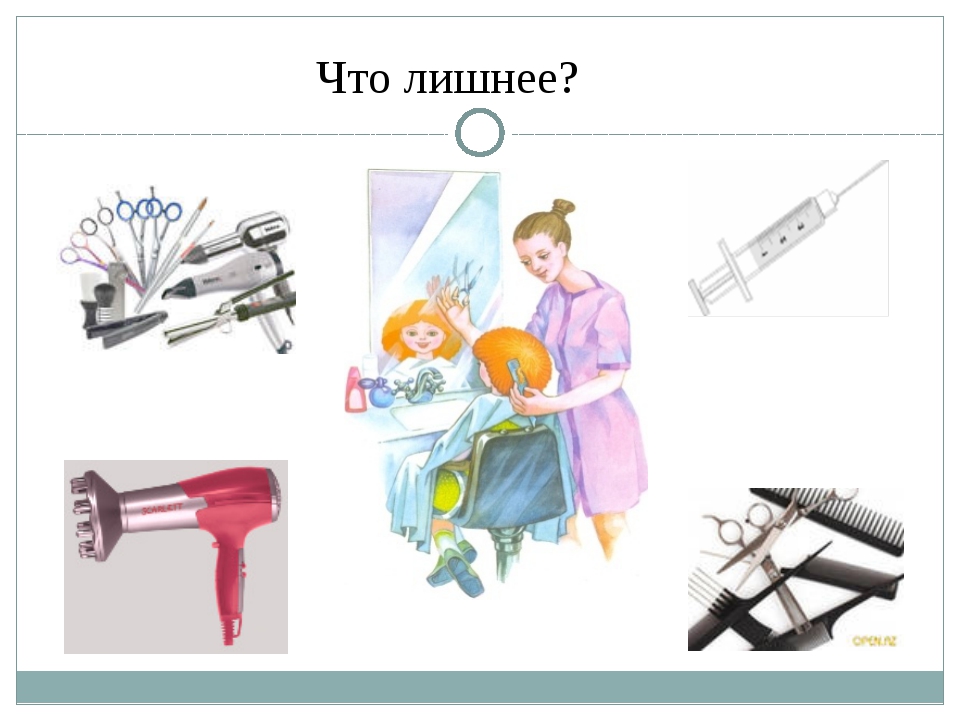 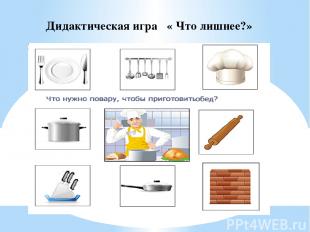 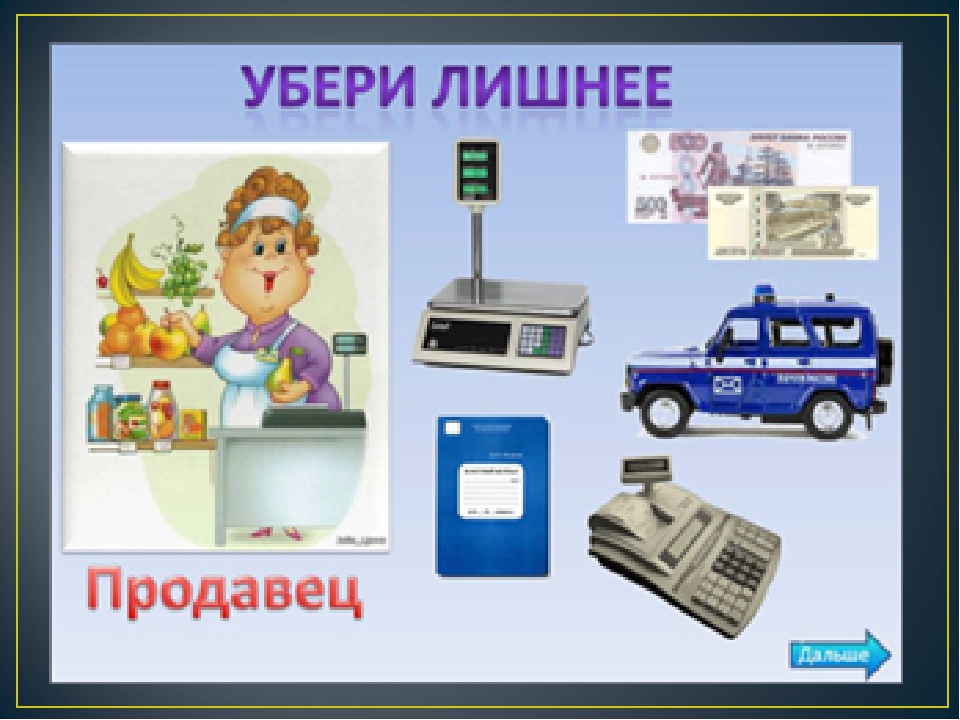 